Motion Sensor wiring diagramUSB Cable                                                                                                                         LED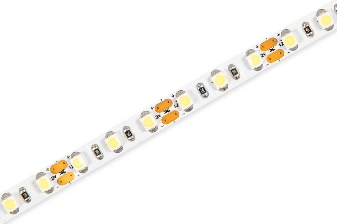 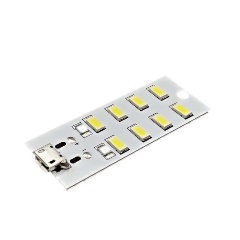 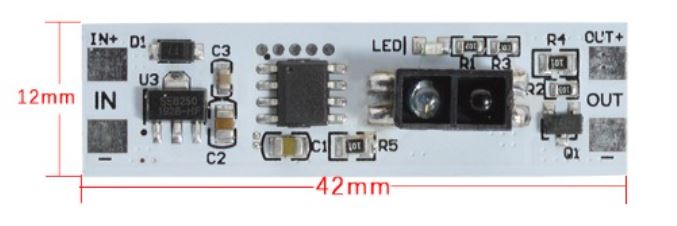 